.STEP, LOCK, STEP, ROCK, RECOVER, ½ SHUFFLE TURN, POINT, STEPSTEP, LOCK, STEP, ROCK, RECOVER, ½ SHUFFLE TURN, POINT, STEPVINE, TOUCH, VINE WITH ¼ TURN, STOMPKICK, KICK, SAILOR WITH ¼ TURN, KICK, KICK, SAILOR WITH ¼ TURNREPEATFriends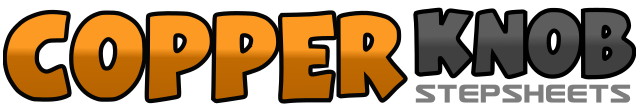 .......Count:32Wall:4Level:Improver.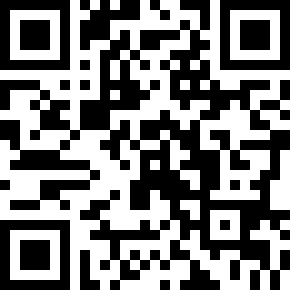 Choreographer:Stefan VidénStefan VidénStefan VidénStefan VidénStefan Vidén.Music:Heavenly Bodies - George Moody And The Country SquiresHeavenly Bodies - George Moody And The Country SquiresHeavenly Bodies - George Moody And The Country SquiresHeavenly Bodies - George Moody And The Country SquiresHeavenly Bodies - George Moody And The Country Squires........1&2Step right forward, step left behind, step right forward3-4Rock left forward, recover onto right5&6Shuffle turn ½ turn left (left, right, left)7-8Point right toe to right side, step right beside left9&10Step left forward, step right behind left, step left forward11-12Rock right forward, recover onto left13-14Shuffle turn ½ turn right (right, left, right)15&16Point left toe to left side, touch left toe beside right17-18Step left to left, step right behind left19-20Step left to left, touch right beside left21-22Step right to right, step left behind right23-24Step right to right turning ¼ to right, stomp left beside right25-26Kick right forward twice27&28Step right behind left turning ¼ right, step left beside right, step right forward29-30Kick left forward twice31&32Step left behind right turning ¼ left, step right beside left, step left forward